Publicado en Valencia el 20/11/2019 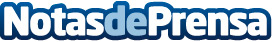 La startup valenciana Cronoshare alcanza el millón de presupuestos online de servicios localesEl marketplace pone en contacto a clientes y profesionales de servicios locales como reformas, mudanzas, limpieza, entrenamiento personal o psicólogos. Desde su lanzamiento, el número de presupuestos gestionados ha crecido año tras añoDatos de contacto:Carlos960623664Nota de prensa publicada en: https://www.notasdeprensa.es/la-startup-valenciana-cronoshare-alcanza-el Categorias: Nacional Bricolaje Sociedad Valencia Emprendedores E-Commerce http://www.notasdeprensa.es